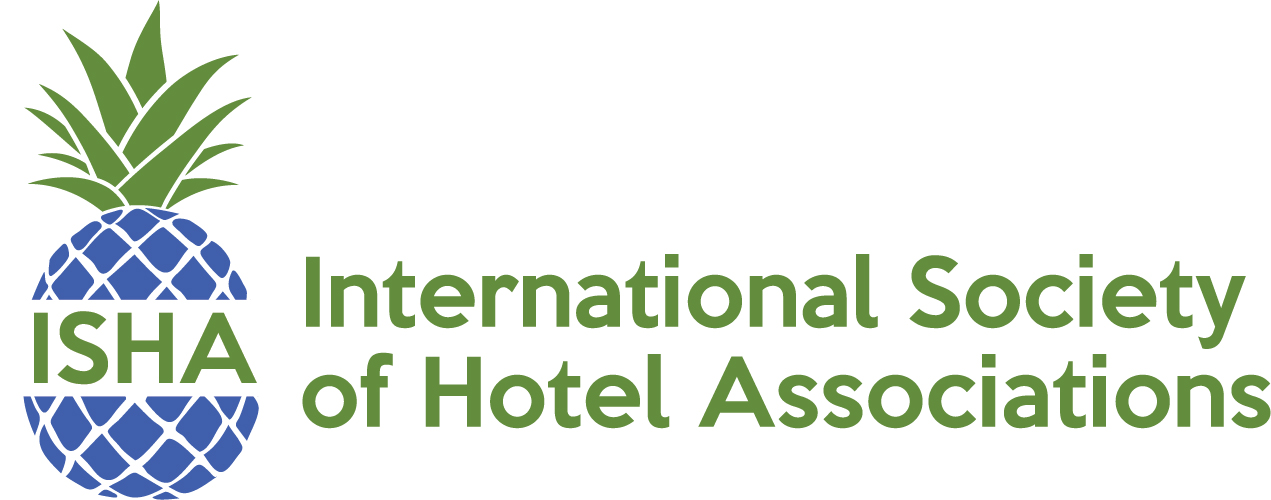 2019 ISHA AWARDS OF EXCELLENCE APPLICATIONEntries must be for projects completed by January 1, 2019 through September 30, 2019.Name____________________________________Title______________________________Association_________________________Email_____________________________________City_______________________ State________________ Zip_________________________Phone___________________________________Fax_________________________________Association Staff Size___________________________________________________________Associations Annual Budget (not including AH&LA dues):  ___Over $500,000 ___Under $500,000Entry Category:  _____Education and Workforce Development ____Events and Fundraising____Government Affairs ____Member Programs  _____Public Relations  ____Communications Please respond to the following questions on a separate piece of paper. Goals & Objectives of ProgramTarget AudienceResults of ProgramEvaluation MeasuresHow was the program presented to the Target audience?Addition information ENTRIES MUST BE RECEIVED NO LATER THAN OCTOBER 4, 2019